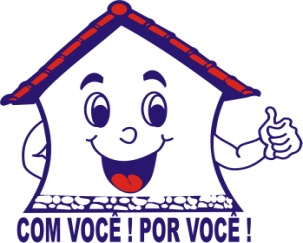                                 INDICAÇÃO N:___1096______/2015.                                         Indico à Mesa, nos termos regimentais, que seja enviado ofício ao Sr. Prefeito Municipal, solicitando que seja realizado em caráter de urgência, serviço de revitalização nos redutores de velocidade por toda a extensão da Avenida Fernando Vasconcelos Rossi, que estende aos Bairros da Pedreira e Aracaré. Plenário Maurício Alves Braz, em 17 de Agosto de 2015. CELSO REISVereador.PSDB                                              